INDICAÇÃO Nº 1383/2021Indica ao Poder Executivo Municipal proceder com à eliminação de cupim em área pública, localizada na Avenida Alfredo Contatto com as Ruas País de Gales, Cesarina da Conceição e Bulgária, no Bairro Dona Regina.   Excelentíssimo Senhor Prefeito Municipal, Nos termos do Art. 108 do Regimento Interno desta Casa de Leis, dirijo-me a Vossa Excelência para sugerir que, por intermédio do setor competente, que proceda com à eliminação de cupim em área pública, localizada na Avenida Alfredo Contatto com as Ruas País de Gales, Cesarina da Conceição e Bulgária, no Bairro Dona Regina.Justificativa:Munícipes procuraram por este vereador solicitando esta providência, alegando que cupim está danificando o madeiramento das residências, causando transtornos e prejuízos.Plenário “Dr. Tancredo Neves”, em 09 de abril de 2.021.Reinaldo Casimiro-vereador-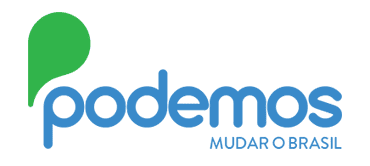 